Дорогие друзья!!!Приглашаем в  Москву на день Святой Троицы  поклониться мощам Матроны Московской с 19 по 20 июня 2021 г.  с дополнительным посещением трех монастырей: Новоспасского мужского монастыря, Храма Христа Спасителя, Елоховского Собораи обзорной экскурсией по г. МосквеСтоимость путевки –  1800 руб. / взр., 1750 руб. / шкл.
Скидка членам профсоюза и членам их семей 10 %ПРОГРАММА ТУРА:Отправление : 19.06.21 г.  в 21 : 00 час. -  из г. Н. Новгорода  ( пл. Ленина )                                                  в 22 : 00 час. -  из г. Дзержинска ( ДКХ)Ночной переезд. Ориентировочно в 05 : 00 ч. -  Прибытие в Москву в Покровский Женский монастырь, где  покоятся мощи Святой Блаженной Матроны Московской.          МАТРОНА МОСКОВСКАЯ  ТВОРИТ ЧУДЕСА!!! ОБЯЗАТЕЛЬНО ПОМОЖЕТ КАЖДОМУ!!!              ПОПРОСИТЕ - И ВАША ПРОСЬБА ИСПОЛНИТСЯ!!!  *** Не забудьте написать письма Святой Матроне со своими просьбами, проблемами, пожеланиями и взять живые цветы!!!        В продолжение экскурсионной программы -  обзорная экскурсия по Москве , где вы увидите  Красную площадь, нулевой километр, Александровский сад , парк «Зарядье» и знаменитый « Парящий мост», построенный 2017 году..   Посещение Новоспасского мужского монастыря. В монастыре  находится Икона Божией Матери ,  именуемая " Всецарица " ( Пантанасса ) . В России " Всецарица" ( Пантанасса). В России образ Божией Матери " Всецарица" известен как икона, которой молятся для исцеления от онкологии.   Посещение Храма Христа Спасителя. Это главный храм православной России. Здесь собраны очень ценные святыни : частица ризы Иисуса Христа, частица ризы Богородицы, частица мощей апостола Андрея, гвозь Креста Господня, чудотворные образы Владимирской и Смоленской икон Божией Матери,  московских митрополитов Петра и Ионы.    Посещение Елоховского Богоявленского собора, где покоятся мощи патриарха Российского Алексея I  и, где  находится могила Алексея II, Чудотворная Казанская икона Божией Матери " Всех скорбящих Радость", частицы мощей святителя Иоанна Златоуста, апостола Андрея Первозванного и святителя Московского Петра.   В 17.00ч. – Выезд из Москвы  20.06.21 г. - 23.00ч. – Возвращение домой.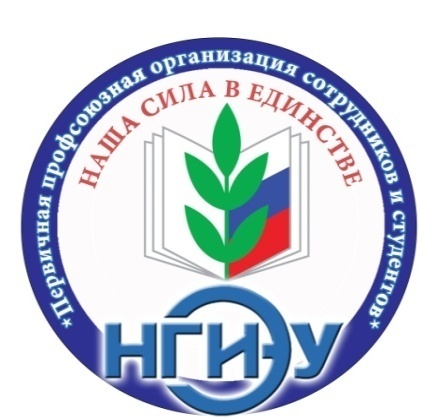 Первичная профсоюзная организацияНижегородской областной организации Профессионального союза работников народного образования и науки Российской Федерации в ГБОУ ВО «Нижегородский государственный инженерно-экономический университет»